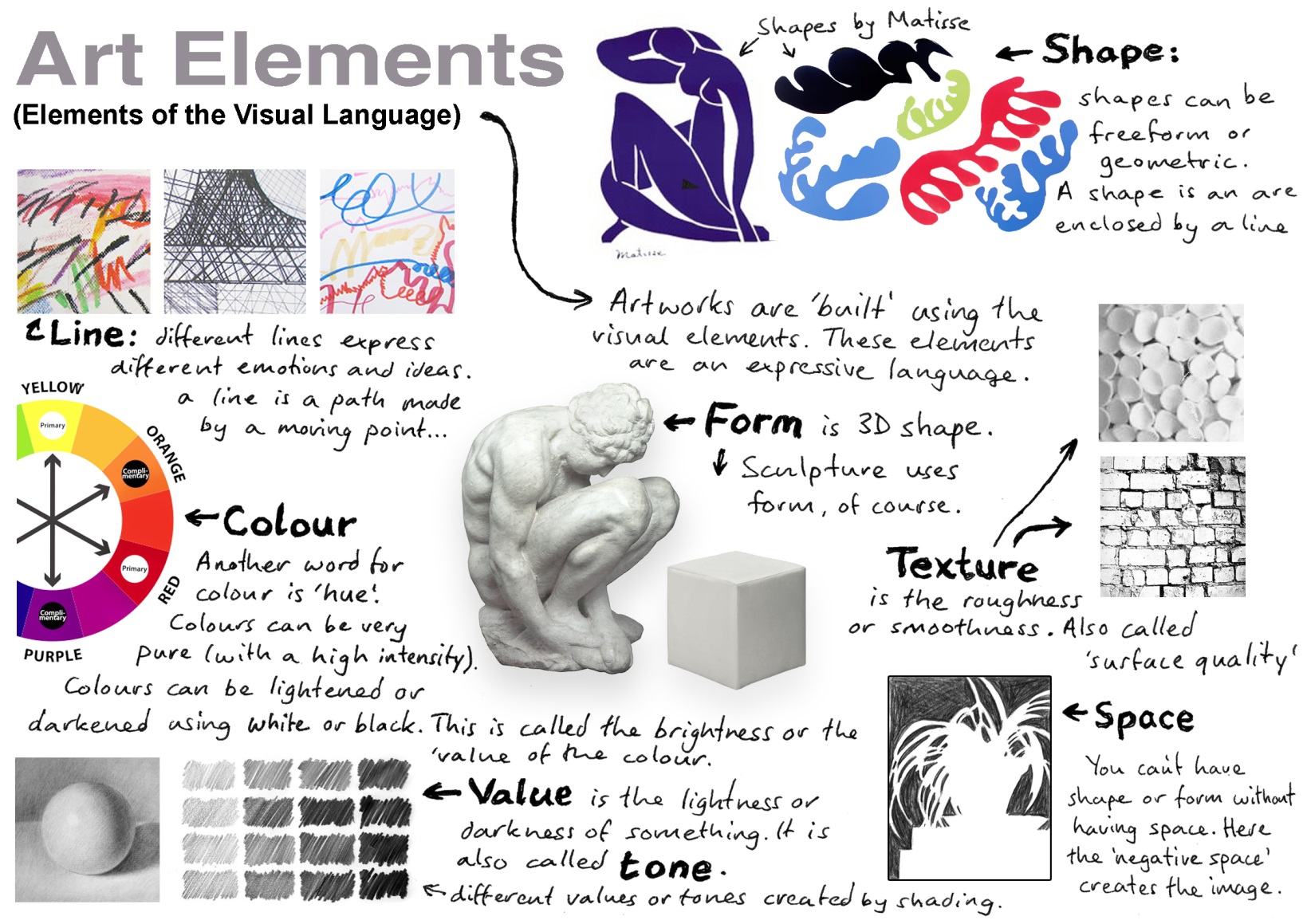 Principles of Design- How we organize and place the parts in our artworkBalance- Visual weight of objects looks equal- symmetrical and asymmetrical balanceContrast- Difference in size, shape, value, color, texture, line (High and low contrast)Variety-Many different lines, shapes, colors, patterns, textures, values used in a designEmphasis- Something stands out in your design- Important elements are put in center or made bigger- make something the focus of your designRepetition/Pattern- Repeating lines, patterns, values, colors, shapesRhythm/Movement- Creating movement from one element to the next in your artwork- repeating, spacing and varying elements to create rhythm like in musicYou hope to make:Unity- when everything in your composition is in a good place using the other principles of design- your artwork looks complete and finished